Obejrzyj lekcję powtórzeniową na stronie: https://www.youtube.com/watch?v=Xd0-u00gxEc Przeczytaj podsumowanie na str. 190 w podręcznikuWykonaj poniższe ćwiczenia, odpowiedzi zapisz w zeszycie, sfotografuj i prześlij na adres: b.kotlarz@o2.pl 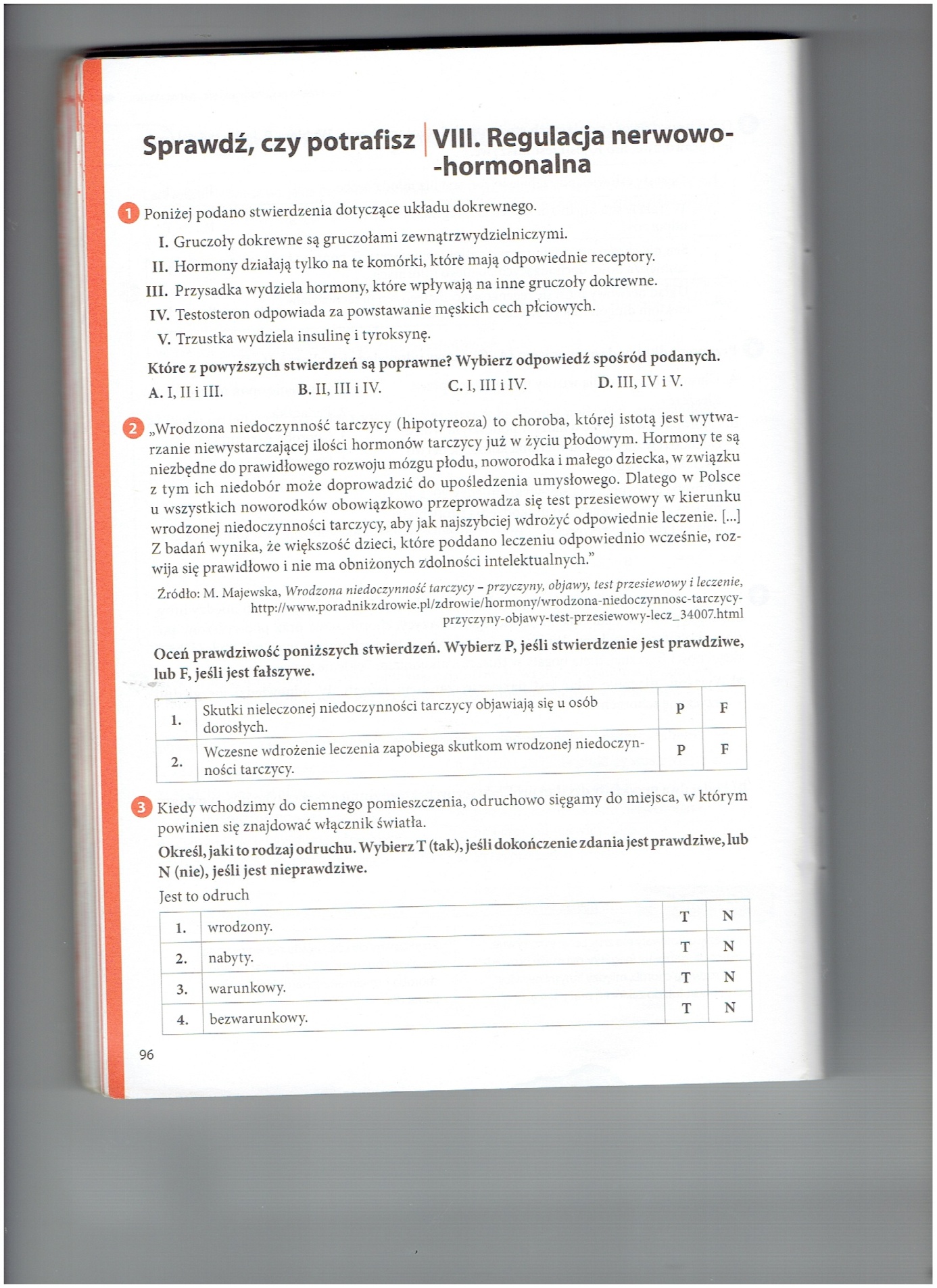 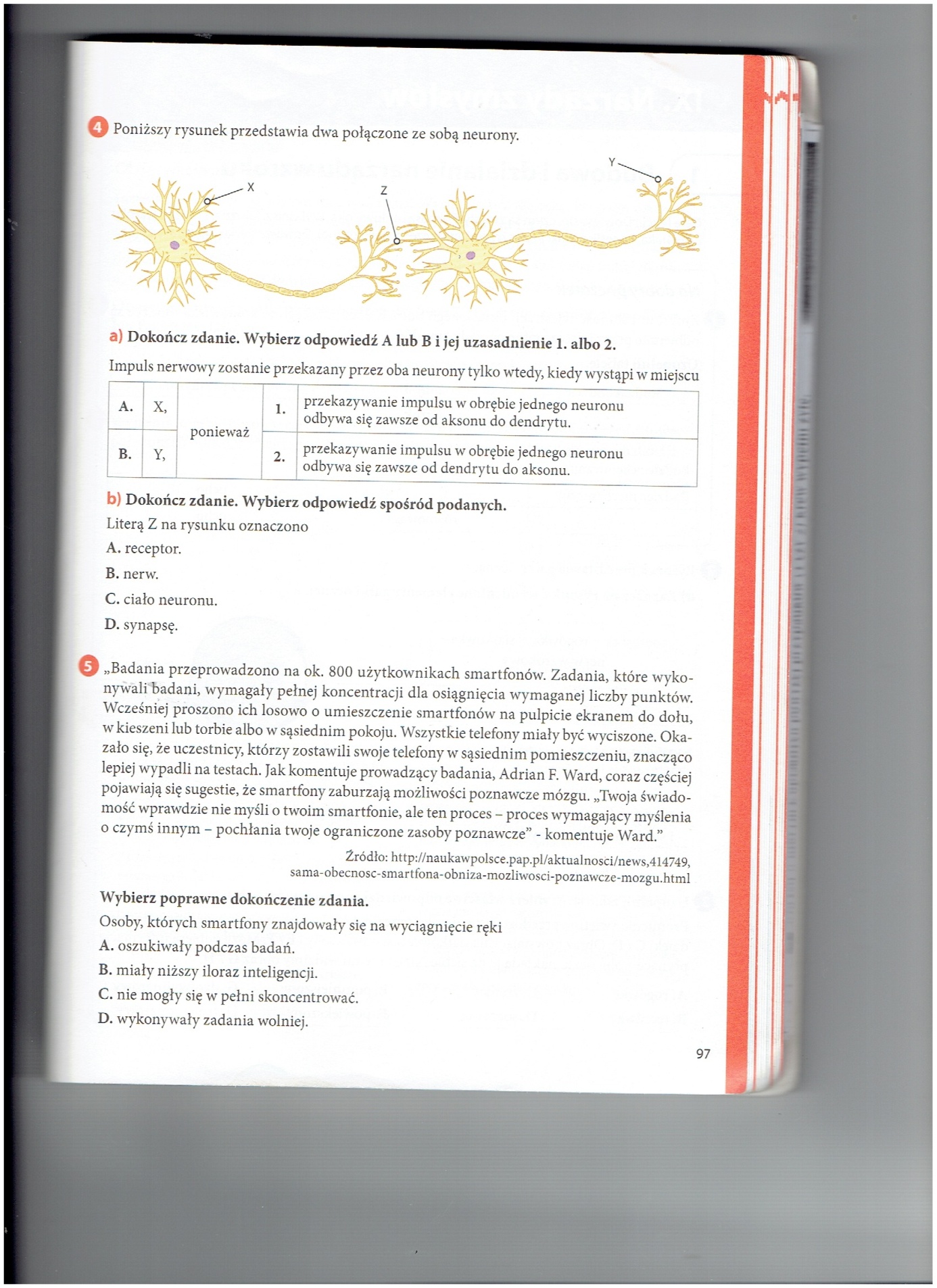 